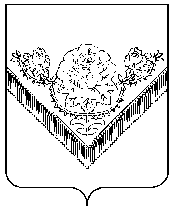 Администрациягородского округа Павловский посадМОСКОВСКОЙ ОБЛАСТИПОСТАНОВЛЕНИЕг. Павловский ПосадОб утверждении Административного регламента по предоставлению муниципальной услуги  по выдаче разрешений на установку  и эксплуатацию рекламных конструкций, аннулированию ранее выданных разрешений В соответствии с Федеральным законом «О рекламе» №38-ФЗ от 13.03.2006 г. Федеральным законом от 27.07.2010 № 210-ФЗ «Об организации предоставления государственных и муниципальных услуг», Федеральным законом от 06.10.2003 №131-ФЗ «Об общих принципах организации местного самоуправления в Российской Федерации», постановлением Правительства Московской области от 27.09.2013 №777/42 «Об организации предоставления государственных услуг исполнительных органов государственной власти Московской области на базе многофункциональных центров предоставления государственных и муниципальных услуг, а также об утверждении Перечня государственных услуг исполнительных органов государственной власти Московской области, предоставление которых организуется по принципу «одного окна», в том числе на базе многофункциональных центров предоставления государственных и муниципальных услуг, постановлением Администрации Павлово-Посадского муниципального района Московской области от 04.06.2014 № 757 «Об утверждении перечня муниципальных услуг, предоставляемых Администрацией Павлово-Посадского муниципального района  Московской области, а также услуг, оказываемых муниципальными учреждениями», Уставом городского округа Павловский Посад Московской области, письмом Главного управления по информационной политике Московской области от 17.10.2017 №35исх-4343ПОСТАНОВЛЯЮ:Утвердить Административный регламент по предоставлению муниципальной услуги «Выдача разрешений на установку  и эксплуатацию рекламных конструкций, аннулирование ранее выданных разрешений» (прилагается)Постановление Администрации Павлово-Посадского муниципального района Московской области от 19.12.2014 г. № 1854 «Об утверждении Административного регламента предоставления муниципальной услуги  по выдаче разрешений на установку  и  эксплуатацию рекламных конструкций считать утратившим силу.Настоящее постановление вступает в силу после официального опубликования.       Опубликовать настоящее постановление в газете «Павлово-Посадские известия» и на официальном сайте Администрации городского округа Павловский Посад Московской области.5. Контроль за исполнением  настоящего постановления возложить на заместителя Главы Администрации городского округа Павловский Посад Московской области Нужного И.Н.                                                                                                                            О.Б. СоковиковИсп. Каптановская А.П.Тел 2-11-6530.11.2017г.№1562